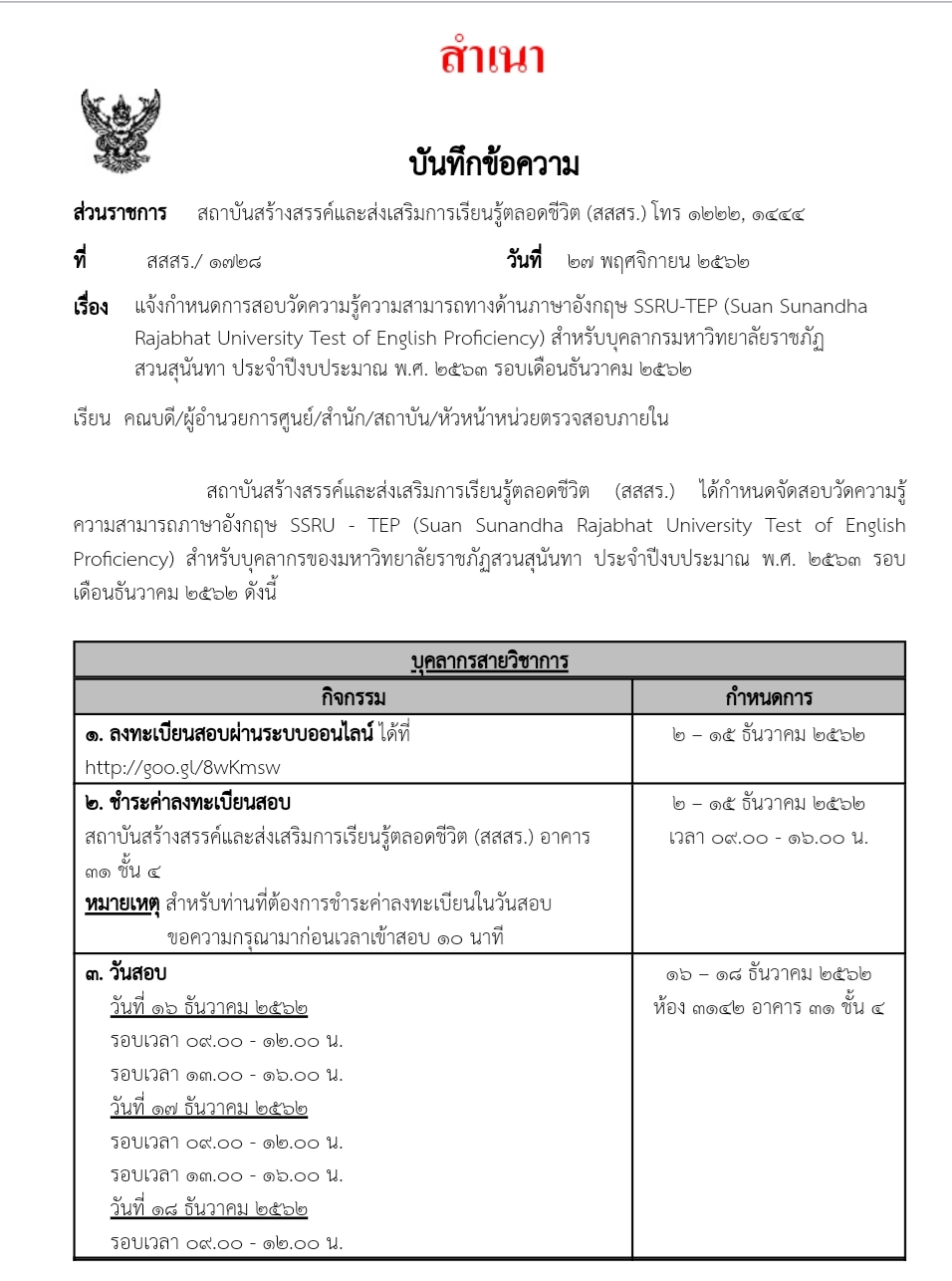 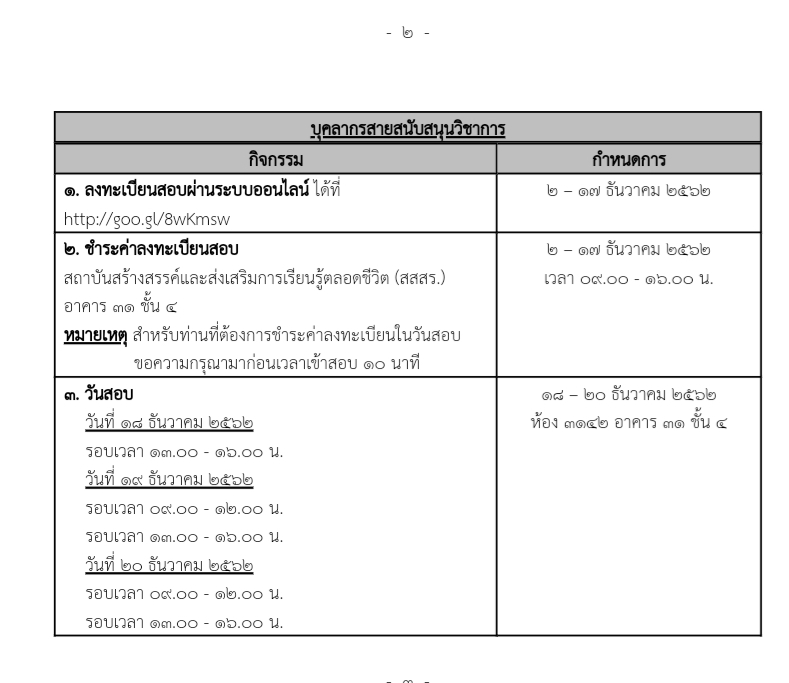 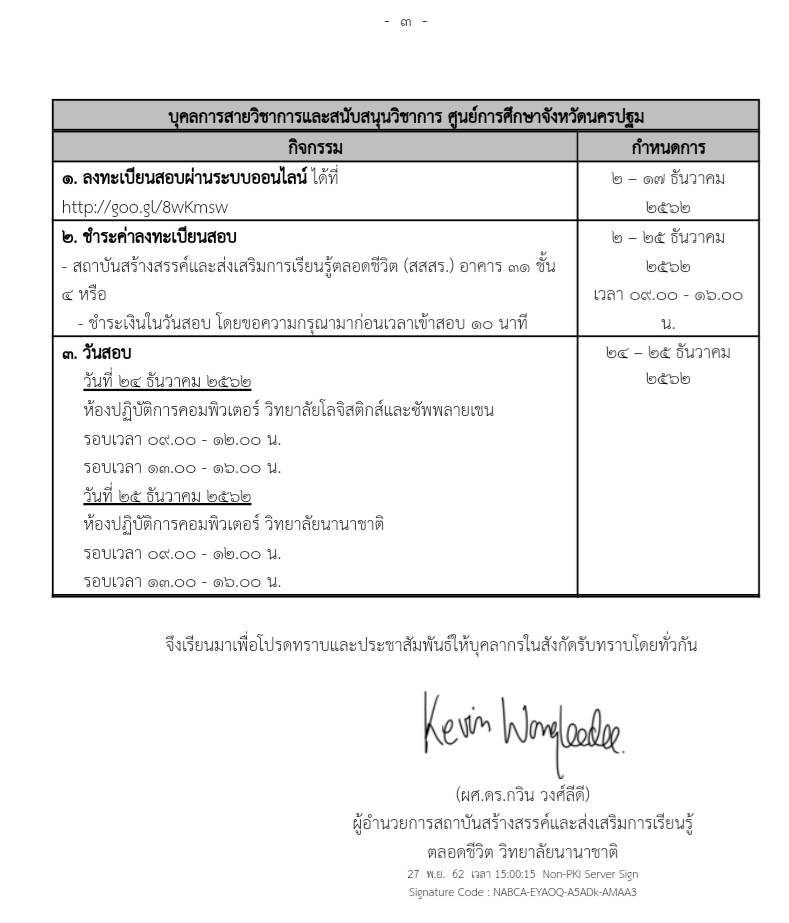 สรุปอาจารย์พิชัย นิยมธรรม ได้อบรมการสอบวิชาภาษาอังกฤษผ่านโดยทำแบบฝึกหัด  20 ชั่วโมง